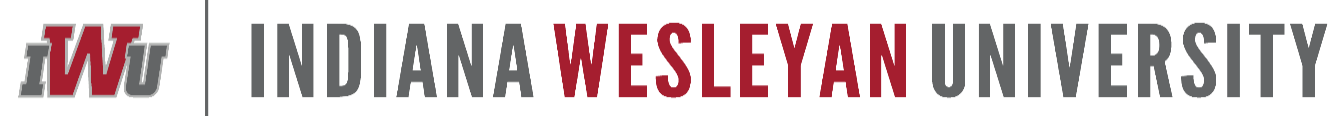 Church Matching Scholarship Award FormThis form along with the funds must be submitted prior to the semester deadline to be considered for the matching funds from IWU. Deadlines are subject to change please consult indwes.edu/churchmatchingFor faster processing, submit form and payment at indwes.edu/churchmatchingChurch Name: ___________________________________________________ ID#_________________Church Address: _____________________________________________________________________City__________________________________________ State ___________  Zip __________________Church Phone: (       ) _______________    Website:_________________________________________Church Email:________________________________________________________________________Scholarship Contact Person: ________________________________ Phone: (       )________________Scholarship Contact Person Email: ______________________________________________________Senior Pastor: __________________________________ Email:________________________________Signature: ______________________________________________(Signature required by Pastor, Treasurer or Financial Rep)To ensure proper credit, all applications and payment should be sent to the address or email below:Advancement - Church Matching Scholarship 		Phone: 765-677-4971 Indiana Wesleyan University 					Email: churchrel@indwes.edu4201 S. Washington St.Marion, IN 46953-4974Student Name (First, MI, Last)Student ID #Semester 1Semester 2$$$$$$$$$$Semester Totals